YORK LOCAL HERITAGE LISTNomination form1.  Overview of nominated heritage item2.  Details of nominated heritage item3.  Reasons for nomination and supporting statement 4.  Your details (as an individual and/or representative of a group or organisation making this nomination)Please complete this form and send it to:‘York Local Heritage List’
    
YORK CIVIC TRUST, 
Fairfax House, 
Castlegate, 
York
YO1 9RN     or e-mail it to:    info@yorkcivictrust.co.uk

[If possible, please also include a rough location plan to help identify where it is, and/or a photograph of the nominated heritage item for the List]v.2/ 2021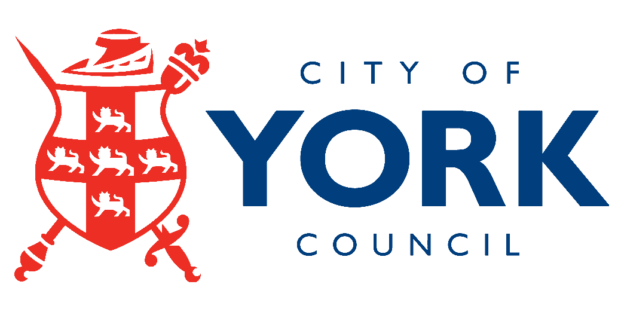 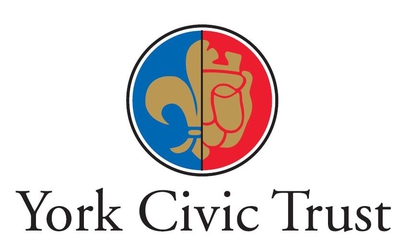 Name of nominated heritage itemType 
(building, structure, view, street furniture etc.)Address /LocationPost code (if known)Ward/Parish (if known)Date of construction, name of architect, original/current use (if known)Please indicate by circling or deleting which of the following criteria qualify the item for inclusion as a Local Heritage asset:Architectural Significance Historical Significance Community Significance Townscape/ Landscape significanceArtistic Significance Archaeological Significance Age and Rarity Supporting Statement
(Please give reasons why you consider the nominated item meets one or more of the above criteria. If necessary, please continue using the additional comments box on page 5):(continued)Any other reasons why you consider this item should become part of the York Local Heritage List   (If necessary, please continue using the additional comments box on page 5)NameGroup / organisation (if applicable)  AddressTelephone numberEmail addressAdditional comments (please use this box if to continue answering one or more of the above questions)